Č. j.  :              /17						   Těšetice  dne 1. září 2017ŘeditelZákladníškolyamateřskéškolyTěšeticev souladusustanovením§5odst.3školskéhozákonač.561/2004Sb.v platnémzněnívydáváŠkolnívzdělávacíprogramškolnídružinypřiZŠTěšetice„putování  za  poznáním“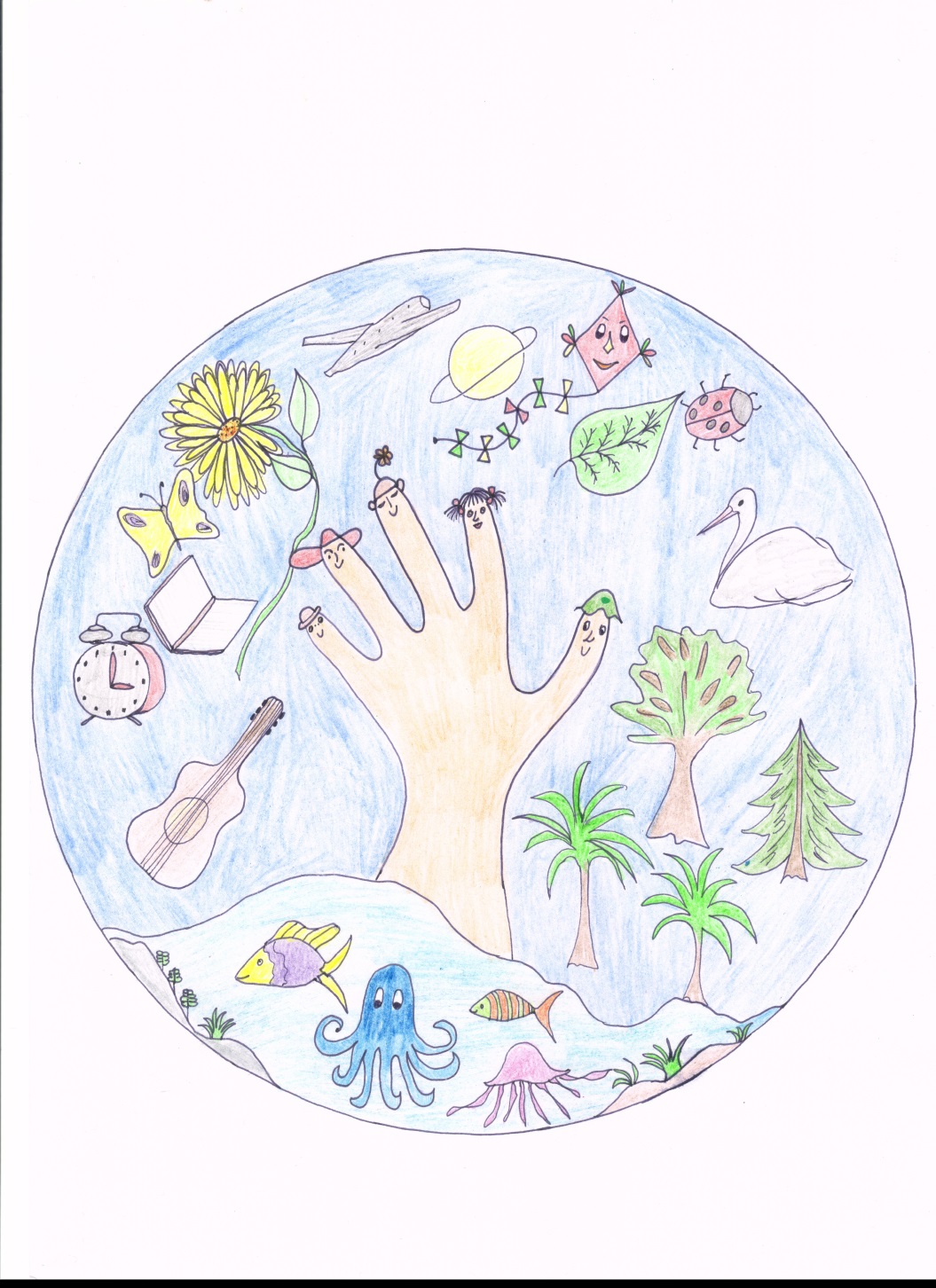 ŠKOLNÍ  VZDĚLÁVACÍ  PROGRAM  PRO  ZÁJMOVÉ  VZDĚLÁVÁNÍ VE ŠKOLNÍ DRUŽINĚIdentifikační údajeŠkolní družina při ZŠ Těšetice je součástí právnické osoby Základní škola a mateřská škola Těšetice, 783 46, příspěvkové organizace. Zřizovatelem školy je Obec Těšetice, ředitelkou školy Mgr. Vladimíra Pospíšilová, zástupcem ředitele Mgr. R. Roubalík. Adresa školy : Těšetice 148, 783 46;  IČO : 71005790součást Školní družina, Těšetice 148; 783 46				  IZO : 119 900 556                                   kapacita zařízení : 57 účastníků		vychovatelka Zlata Zapletalová                                                                                                                       Mgr. Jana BurešováCharakteristika zařízeníŠkolní družina pří Základní škole Těšetice (dále jen „Školní družina“) má dvě oddělení, první je umístněno v budově ZŠ (samostatné prostory), v prostoru mezi šatnou a chodbou vedoucí ke školní jídelně, druhé je umístěno v samostatné místnosti ve vestibulu vedoucím ke školní jídelně. Kapacita v prvním oddělení je 30 dětí, v druhém oddělení je 27 dětí.Pro svou činnost má k dispozici také prostory ZŠ – tělocvičnu, knihovnu, počítačovou učebnu a prostory v okolí budovy školy – park, přírodní a atletické hřiště za budovou ZŠ.Provoz školní družiny je ranní – od 6.30 do 7.25 hodin a odpolední od 11.25 do 16.30 hodin.Cíle vzděláváníZájmové vzdělávání ve školní družině naplňuje svými specifickými prostředky cíle vzdělávání dané plat- ným školským zákonem.Jde zejména o rozvoj žáka, jeho učení a poznávání, osvojování základních hodnot, získávání osobní sa-mostatnosti a schopnosti projevovat se jako samostatná osobnost působící na své okolí. Školní družina umožňuje odpočinkové činnosti (aktivní a klidové) a přípravu na vyučování.Jednotlivé vzdělávací cíle jsou slučovány do rozvíjených kompetencí, které vybavují žáky činnostně za-měřenými a prakticky využitelnými dovednostmi.Prostřednictvím volnočasových aktivit jsou posilovány a rozvíjeny kompetence :1. Kompetence k učení :Žák se učí s chutí, započatou práci dokončí, vybírá a využívá pro efektivní učení vhodné způsoby, umí kriticky zhodnotit své výkony, učí se nejen spontánně, ale také vědomě, klade si otázky a hledá na ně odpovědi, všímá si souvislostí mezi jevy, samostatně pozoruje a experimentuje, umí získávat vědomosti z různých pramenů a zdrojů, získané poznatky dává do souvislosti, zkušenosti uplatňuje v praktických situacích a v dalším učení.2. Kompetence k řešení problémů :Žák si všímá dění i problémů, které ho motivují k řešení podobných problémů a situací, problém se učí pochopit, přemýšlí o nesrovnalostech a jejich příčinách, promýšlí a plánuje řešení problému, při řešení situací nachází shodné, podobné a odlišné znaky, hledá různé způsoby řešení problémů, ověřuje prak-ticky správné řešení problémů, chápe, že vyhýbání se problémům nevede k cíli, rozlišuje správná a chy-bná řešení, spontánně přichází s novým řešením, je kreativní, dovede se přizpůsobit změnám – je flexi-bilní, své rozhodnutí se učí obhájit a uvědomuje si zodpovědnost za své rozhodnutí, je iniciativní a podnikavý. Započaté činnosti dokončuje, v případě obtíží je při jejich překonávání houževnatý.3. Komunikativní kompetence :Žák ovládá řeč i mimoslovní komunikaci, myšlenky, sdělení, otázky i odpovědi vyjadřuje vhodně for-mulovanými větami, umí vyjádřit vlastní názor, komunikuje bez ostychu s vrstevníky i dospělými, doká-že promluvit na veřejnosti, účinně se zapojuje do diskuze, umí řešit konflikty, dokáže vyjadřovat své kladné pocity ve vztahu k sobě i okolnímu prostředí řečí, gestem i dalšími prostředky. Umí se v něm vyjádřit i písemně. Nezapomíná, že ke správné komunikaci také přísluší naslouchání druhým. Využívá informační a komunikační prostředky, z předkládaných informací si vybírá. Komunikuje kultivovaně.4. Sociální a interpersonální kompetence :Žák se učí plánovat, organizovat, řídit a hodnotit, odhaduje rizika svých nápadů, k úkolům a povin-nostem přistupuje odpovědně, samostatně rozhoduje o svých činnostech a uvědomuje si, že za ně odpovídá a nese důsledky, projevuje citlivost a ohleduplnost, rozpozná vhodné a nevhodné chování, podílí se na vytváření příjemné atmosféry v týmu, ve skupině spolupracuje, dokáže se prosadit i podřídit – přijmout kompromis, respektuje dohodnutá pravidla, je schopen respektovat jiné, je tolerantní k odlišnostem mezi lidmi, je solidární. Vytváří si pozitivní představu o sobě samém – ovládá a řídí své jednání a chování tak, aby dosáhl pocitu sebeuspokojení a sebeúcty.5. Občanské kompetence :Žák si uvědomuje svá práva i práva druhých, vnímá nespravedlnost, agresivitu, šikanu a dovede se jim bránit, chová se zodpovědně, dbá na osobní zdraví své i druhých, chová se odpovědně i s ohledem na zdravé a bezpečné prostředí (přírodní a společenské), respektuje pravidla dopravní výchovy. Respektuje a posiluje sociální a kulturní prostředí, které je formováno tradičními, aktuálními i očekávanými hodnotami národa, etnika a sociální či profesní skupiny. Chápe, že rozvoj a udržení těchto hodnot, jejichž význam se z pohledu jedince i generací může měnit, je podmíněn také ekonomickou situací a posilován či oslabován jedinci, kteří tyto hodnoty zpětně ovlivňují. Váží si tradice a kulturního dědictví, které chrání, projevuje pozitivní postoj k uměleckým dílům a podílí se na rozvoji kvalitního životního prostředí.6. Kompetence k trávení volného času :Žák umí účelně trávit volný čas, orientuje se v možnostech jeho smysluplného využití, umí si vybrat záj-mové činnosti podle svých dispozic, rozvíjí své zájmy organizovaných i individuálních činnostech, roz-víjí schopnost aktivního trávení volného času jako kompenzaci stresových situací (či jednostranné zátěže ze školního vyučování), umí odmítnout nevhodné nabídky pro trávení volného času.ŠD nabízí zájmové vzdělávání formou zájmových, vzdělávacích a spontánních činností, odpočinku a relaxací, výchovou, hrou, učením a individuální prací.Zaměřuje se na ochranu životního prostředí, na dopravní výchovu, snaží se vytvořit příjemné prostředí pro účastníky, vede je k tvořivosti, k rozvíjení estetického cítění.Respektuje individuální schopnosti a dovednosti žáků, od I. třídy rozvíjí u žáků schopnosti rozhodování, hodnocení a sebehodnocení.Vede účastníky k vzájemnému respektování, k pomoci a předávání zkušeností a dovedností starších mladším.Délka vzdělávacího období a časový plán ŠVPŠVP ŠD je stanoven na dobu, zahrnující obě školní pololetí, pro věkovou skupinu I. – V. třídy ZŠ.Plánovaná činnost probíhá ve třech úrovních : průběžné každodenní působení vychovatelky, vztahující se k danému tématu;řízená organizovaná činnost, která je realizována na základě týdenní skladby zaměstnání;příležitostné akce, související s určitým vybraným tématem (besedy, exkurze).Formy vzděláváníŠkolní družina, navazující na vyučování v základním vzdělávání, má svá specifika, své postupy i strate-gii vyjádřenou požadavky pedagogiky volného času.Požadavek dobrovolnosti :všechny činnosti by měly být přiměřené věku dětí a jejich mentálnímu stavu účastníci by je měli vykonávat dobrovolně, na základě vzbuzeného zájmu a motivace.Požadavek zajímavosti a zájmovosti:činnosti by měly být atraktivní, pestrénáměty a postupy by se měly lišit od těch, které žáci znají ze školy.Požadavek aktivity :volit aktivity tak, aby se v nich mohli uplatnit a být přiměřeně úspěšní všichni účastnícimožnost podílet se na tvorbě týdenních plánů, přípravě činnosti a jejím hodnocení.Požadavek citlivosti a citovosti :činnosti by měly dětem přinášet kladné emoce z aktivity samé a z následné pochvaly.Požadavek prostoru k seberealizaci :prostřednictvím činnosti by si měly děti vytvářet žádoucí sociální kontakty.K  formám zájmového vzdělávání školní družiny patří zejména činnosti :odpočinkové – klid po obědě, poslechové činnosti, individuální a skupinové hry, tělovýchov-né aktivitypravidelné – organizované činnosti zájmového charakteru – výtvarné, pracovní, tělovýchov-né, přírodovědné, společenskovědnípříprava na vyučování – vypracovávání domácích úkolů, didaktické hry, tematické činnosti, rozvíjející poznatky získané ve školním vyučovánípříležitostné akce – besedy, exkurze, výletyspontánní aktivity – individuální klidové činnosti po obědě, spontánní hry v rámci ranního pobytu účastníků, pobytu venku nebo v době před odchodem ze ŠD.Základním prostředkem práce v družině je hra, přinášející kladné emoce, navozující nové zážitky, využí-vající prvky zážitkové pedagogiky. Základem navozených situací je právě hra, která nabízí možnost vstupu do nejrůznějších situací, rolí a vztahů. Musí být postavena na jasném principu a pravidlech, uve-dena vhodnou motivací.Napomáhá rozvoji složek osobnosti – samostatnosti, zodpovědnosti, tvořivosti, rozhodnosti, schopnosti týmové spolupráce, učí děti vyrovnávat se s porážkami. Nabízí množství cenných zpětných vazeb – účastník lépe poznává svou osobnost a své postavení ve skupině.Podmínky pro vzdělání žáků se speciálními vzdělávacími potřebamiŽáci se speciálními vzdělávacími potřebami jsou běžně vzděláváni ve ŠD, jejich „znevýhodnění“ v současné době nevyžaduje vytvoření speciálních podmínek potřebných pro žáky se speciálními vzdělávacími potřebami. Jejich integrace i pro začlenění do ŠD jsme schopni poskytovat.Podle stupně a charakteru jejich znevýhodnění jim bude při začleňování do volnočasových aktivit věno-vána průběžná zvláštní pozornost.Pro rozvoj talentovaných jedinců bude nabízet ŠD další doplňkové aktivity v oblasti jejich zájmů.Podmínky přijímání uchazečů, průběhu a ukončování zájmového vzdělávání v ŠDDítě je do ŠD přihlašováno zákonným zástupcem formou zápisního lístku. O přijetí rozhoduje ředitel školy. ŠD – 1. oddělení se naplňuje do počtu maximálně 30 účastníků, 2. oddělení do počtu maximálně 27 účastníků.Během školního roku lze dítě zákonným zástupcem ze ŠD odhlásit na základě písemného sdělení. Jestliže účastník vážným způsobem porušuje vnitřní řád školní družiny, především pak ohrožuje zdraví své nebo ostatních účastníků, slovně i fyzicky napadne (opakovaně napadá) spolužáky nebo zaměstnance školy, může ředitel rozhodnout o jeho vyloučení ze zájmového vzdělávání v ŠD. Při zvláště závažném porušení vnitřního řádu, nebo hrubého slovního či fyzického chování dítěte, je ředitel povinen hlásit tuto skutečnost do 1 pracovního dne od doby, co se skutečnost dozvěděl, pracovníkům OSPOD Olomouc. Účastník přichází do ŠD po skončení vyučování v ZŠ. Pod dohledem vychovatelky si uloží aktovky do police nebo skříně. Učitelka nahlásí nepřítomné žáky a odvádí je na oběd. Po obědě přichází účastníci do ŠD samostatně.V ŠD setrvávají po dobu, uvedenou na zápisním lístku. Nepřítomné děti jsou zaznamenáváni do přehledu výchovné práce ŠD.Omluvu nepřítomnosti, odchylky od odchodů, popřípadě jiné změny je nutno vychovatelce nahlašovat předem písemně.Režim odchodů ze ŠD : 1. – 12.45                                       2. – 13.50                                       3. – 15.00                                       4. – 16.00                                       5. – 16.30|Během pobytu v ŠD žáci dochází do zájmových útvarů.Režim ŠD může vychovatelka měnit v závislosti na ročním období a nastalých okolnostech.11.25 – 12.00 – oběd, hygiena12.00 – 13.15 – odpočinkové činnosti, individuální a skupinové hry, tělovýchovné chvilky, spontánní                           činnosti13.15 – 13.45 – organizovaná zájmová činnost13.45 – 14.00 – svačina, hygiena14.00 – 15.00 – rekreační a sportovní činnosti, vycházky, pobyt v okolí školy15.00 -  15.30 – příprava na vyučování, didaktické hry15.30 – 16.00 – spontánní činnosti, individuální hryÚčastníci jsou vedeni k vědomému dodržování pravidel slušného chování a vnitřního řádu ŠD.Prostory užívané pro zájmové vzdělávání v ŠDPro realizací vzdělávání v ŠD je vyhrazena herna, která je vybavena odpovídajícím nábytkem (skříň, skříňky, police, stoly, židle, sedací prvky), stolními a společenskými hrami, časopisy, stavebnicemi, pomůckami pro výtvarné a pracovní činnosti, klavírem a sportovními pomůckami. K technickému vybavení přispívá přehrávač CD.Pro relaxaci a odpočinek dětí je určena část herny, která je pokrytá kobercem.Vychovatelka sleduje další možnosti doplňování a zlepšování materiálních podmínek.Soustavně působí na děti tak, aby svým chováním školní majetek záměrně nepoškozovaly a užívaly jej způsobem, který odpovídá účelu.Profil vychovatelkyPedagogické působení zajišťuje kvalifikovaná vychovatelka nebo pedagog volného času s všeobecným odborným zaměřením, které je prohlubováno v akreditovaných kurzech a seminářích. Je také průběžně doplňováno samostudiem.Doposud se vychovatelka zúčastnila těchto seminářů :základní uživatelské ICT znalosti a dovednostidrobné šperky, keramický šperktrojrozměrné výtvarné prácekomunikace – základ dobré spoluprácezábavné cvičení s náčiníminovace ve výchovně vzdělávacím procesu – materiál, fantazie a pracovní výchovapsychomotorické hryjak se stát klenotníkemkeramikanebojte se projektů v ŠDŠD a plánování její činnosti v souladu s RVPDalší vzdělávání vychovatelky bude pokračovat i nadále.Vychovatelka je iniciátorem a průvodcem dítěte při volnočasových činnostech, které přímo nebo nepřímo řídí, navozuje, motivuje, umožňuje a hodnotí. Podněcuje a rozvíjí přirozenou všímavost a zvídavost účastníků.Do pracovní náplně vychovatelky patří :zajišťovat zájmové vzdělávání žáků podle ŠVP při dodržování zásad psychohygieny a stano-veného režimu ŠD;dodržovat pravidla BOZP, dbát na bezpečnost činnosti s účastníky, dbát na čistotu a ochranu životního prostředí;vytvářet pestrou a zajímavou skladbu činností, nabízet pro ně vhodný časový prostor, pro záj-mové aktivity využívat svou odbornou přípravu i osobní zaměření, navozenými činnostmi  kompenzovat únavu dětí ze školního vyučování;navozovat příjemnou atmosféru a komunikační prostředí, posilovat v dětech kladné city, vy-tvářet z nich dobrý kolektiv;upevňovat hygienické návyky a podporovat dodržování pravidel společenského chování;seznamovat se průběžně s učivem žáků, navazovat na jejich předchozí znalosti, prohlubovat je a rozšiřovat;zaznamenávat průběh činnosti do pedagogické dokumentace;řádně se připravovat na výchovně vzdělávací činnost, mít přichystané pomůcky;průběžně komunikovat s rodiči, seznamovat je s výsledky práce a chování jejich dítěte;prezentovat výsledky práce ŠD na veřejnosti;zúčastňovat se pedagogických rad, školení a seminářů, spolupracovat s třídními učitelkami, výchovným poradcem a školním metodikem prevence.Nepřímá výchovná činnost zahrnuje :zpracovávání plánů výchovné činnosti;přípravu na výchovnou práci;vedení předepsané pedagogické dokumentace;přípravu a zajišťování materiálů k činnosti;péči o svěřený materiál;účast na pracovních a pedagogických poradách, školeních, seminářích a třídních schůzkách;vedení administrativy;styk s rodiči účastníků ŠD.Podmínky úplaty v ŠDZákladní částka úplaty při pravidelné denní docházce účastníka činí 100,-Kč za příslušný kalendářní měsíc ve vzdělávacím cyklu, tj. v období od 1. září do 30. června následujícího kalendářního roku. Základní částka úplaty je stanovena pro všechny účastníky ŠD ve stejné výši.Úplatu hradí plátce. Plátcem pro účely směrnice je zákonný zástupce dítěte, přijatého k zájmovému vzdělávání na základě plátcem podané přihlášky k pravidelné docházce do ŠD.Úplata za zájmové vzdělávání je splatná zálohově tak, aby byla zaplacena před ukončením příslušného období činnosti ŠD, pokud neexistují podstatné důvody plátce, proč by tomu mělo být jinak.Při placení úplaty za zájmové vzdělávání v ŠD plátci dodržují následující zásady :předplatit zálohově (pololetí, celý školní rok)bezhotovostním převodem z osobního účtu na účet školy 181 850 417/0300-    složením hotovosti v kanceláři tajemnice školy v době 7.45 - 14.00 hod.úplata je splatná měsíčně za probíhající kalendářní měsíc do 15. dne konkrétního měsíce.Osvobodit od úplaty ze zájmového vzdělávání lze z těchto důvodů :dítě nedocházelo do ŠD a tedy se omluveně nezúčastnilo zájmového vzdělávání ani 1 den příslušného kalendářního měsíce.z důvodu zvláštního zřetele (kombinace rodinných a sociálních poměrů, případně rozhodnutím ře-ditele školy i jiných závažných okolností ve vzdělávání účastníka ŠD).které navštěvuje ŠD pouze jeden den v týdnu (většinou tráví ve ŠD zkrácený čas, protože čeká na kroužek, nebo na spoje autobusu).O ukončení vzdělávání rozhodně ředitel po předchozím písemném upozornění, pokud plátce opakovaně neuhradí stanovenou úplatu ve stanoveném termínu a s ředitelem školy si nedohodne náhradní termín. Podrobnější informace jsou uvedeny ve směrnici ředitele školy, vyvěšené na nástěnce v šatně nebo na webových stránkách školy.Stanovení podmínek bezpečnosti a ochrany zdravíBezpečnosti při zájmovém vzdělávání ve školní družině je nutné věnovat pozornost. Zohledněna budou rovněž opatření k předcházení rizik, s cílem minimalizovat četnost úrazů dětí v ŠD.Hygienické a bezpečnostní podmínky pro vzdělávací činnost školní družiny :dítě nikdy neopouští ŠD bez vědomí vychovatelky;do zájmových útvarů odchází účastníci sami nebo si je vyzvedávají vedoucí těchto útvarů;pokud odchází sami, řídí se při přecházení školním řádem, během přecházení vychovatelka za děti nezodpovídá;dětem není dovoleno otvírat dveře vedoucí ven z šatny (budovy školy);účastníci se řídí pravidly vnitřního řádu ŠD vyvěšeného na přístupném místě, dodržují pra-vidla slušného chování;režim v ŠD je vhodně strukturován, s dostatkem relaxace a aktivního pohybu;stravovací a pitný režim je vhodně zvolen dle věkových a individuálních zvláštností;je zajištěno vybavení sedacím a pracovním nábytkem, osvětlení, teplo, čistota, větrání, hygie-nické vybavení;ochrana účastníků před úrazy;označení nebezpečných předmětů a využívaných prostor, pravidelná kontrola prostor a zařízení;dostupnost prostředků první pomoci, dovednost vychovatelky poskytnout první pomoc.Psychosociální podmínky :otevřenost a partnerství v komunikaci, úcta, tolerance, empatie, spolupráce a pomoc druhému;respektování potřeb a osobních problémů jedince, zájmů dětí;věková přiměřenost, respektování individuality, postojů, zvláštností, možností, zpětná vazba;ochrana účastníků před násilím, šikanou a dalšími sociálně patologickými jevy;vytváření podmínek pro spoluúčast dětí na životě školní družiny a školy;informovanost dětí a rodičů o činnosti ŠD.Systém evaluačních procesůEvaluace je důležitou součástí pedagogického ovlivňování volného času ve školní družině. Evaluační procesy probíhají na úrovni :individuální – vychovatelka průběžně hodnotí vlastní práci, hledá nové metody, vedoucí ke zkva-litnění výsledků, čtvrtletně vypracovává zprávu o činnosti ŠD a předkládá ji řediteli na PdRvedení školy – hodnotí cíle a celkové poslání ŠDEvaluační práce se zabývá činností družiny, působením činností na jednotlivé účastníky, podmínkami a organizací činností, činností vychovatelky (jednání s dětmi, způsob komunikace, pestrost činností, zvládání režimových momentů).Do hodnocení je také zahrnuto další vzdělávání vychovatelky, stav materiálních podmínek a zajištění bezpečnosti a ochrany zdraví.V Těšeticích dne 1. 9. 2017                                                                 ………………………………….                                                                                                               Mgr. Vladimíra PospíšilováMÍSTO, KDE ŽIJEMENáš domov vyprávíme o životě naší rodiny (3, 4, 5)kreslíme zaměstnání rodičů (3, 6)stavíme náš dům ze stavebnice (2, 3, 5)zařizujeme si náš pokoj – nábytek a vybavení vystřihujeme a celek dokreslujeme (2, 3, 4, 6)povídáme si o národních jídlech, nalepujeme recepty (2, 3)Škola pátráme, co skrývají odborné pracovny a kabinety školy (1, 4)zjišťujeme, kdo všechno v naší škole pracuje (1, 3)navštívíme školní kuchyni (1, 6)navštívíme knihovnu – besedujeme o oblíbené knize, hrajeme divadlo, tvoříme záložku do knihy, skládáme básničku o naší škole (1, 2, 3, 4, 6)projektujeme ideální třídu, návrhy výtvarně zpracujeme, zdobíme družinu (1, 6)hledáme ve škole nebo okolí „ukrytý poklad“ – orientační soutěž (3, 5, 6)čteme na pokračování, dáváme si hádanky, doplňujeme rýmy (2, 3)povídáme si o cestě do školy, zajímáme se o dopravní značení (1, 2, 3, 4, 5)výtvarně ztvárňujeme dopravní prostředky, zjišťujeme, co nesmí chybět na našem kole (1, 2, 3, 4)Naše okolíkreslíme plánek nejbližšího okolí (2, 3, 5)seznamujeme se s mapovými značkami (1, 2, 3)cestujeme prstem po mapě, vyhledáváme známá místa (1, 3, 6)soutěžíme v cestovní abecedě (1, 2)Krajské městokreslíme části města, památky, které známe, sestavujeme koláž (2, 3,5)seznamujeme se formou scének s posláním pošty, knihovny, lékárny, spořitelny, nákupního střediska (1, 3, 5)povídáme si o různých profesích, hrajeme hru – Řemesla (1, 2, 6)představujeme si, jak bychom se zachovali, kdybychom se ve městě ztratili (1, 2, 3)besedujeme o práci policie, předem si písemně připravíme otázky (1, 3, 4, 6)na poště – kreslíme a posíláme si pohlednice, navrhujeme poštovní známku (1, 2, 6)LIDÉ KOLEM NÁSRodinapředstavujeme naši rodinu, povolání rodičů – pantomima (3, 4)povídáme si o prarodičích, příbuzných (3, 4, 6)den matek – besedujeme o tom, co pro nás znamenají naše maminky, vyrábíme jim dárky (3, 4, 6)besedujeme o tom, co je plýtvání (jídlem, penězi, energií), sestavujeme finanční plán rodiny (2, 4, 5)Kamarádihrajeme si na malíře a malujeme portrét kamaráda (1, 3, 4)z vystříhaných namalovaných podobizen tvoříme portrét družiny (3, 6)povídáme si o kladných vlastnostech (2, 4)hrajeme společenské hry ve dvojicích  3, 4)opravujeme poškozené hry, uklízíme si školní tašky, věnujeme se sebeobslužné práci (2, 5, 6)respektujeme individuální zvláštnosti (3, 5)zkoušíme se vcítit do neslyšících lidí, dorozumíváme se odezíráním (4 ) zkoušíme poslepu dojít k cíli (2, 4, 5)Jak se správně chovatkouzelná slovíčka a jejich význam (1, 2, 3)základy společenského chování – zdravení, podání ruky – formou scének a kvízů (3, 4)povídáme si, jak se chováme v divadle, na koncertě (1)učíme se jednoduché taneční kroky, zatančí nám děti z tanečního kroužku (1, 4, 5, 6)zasoutěžíme si v tanci (1, 6)móda – vhodný oděv na kulturní představení – kreslíme (1, 4, 6)hudební nástroje – beseda s ukázkami a poslechem (1, 3, 6)poznáváme zvuky předmětů a hudebních nástrojů – soutěžíme (1, 2)hudební hádanky (1, 2)dramatizujeme pohádky a příběhy (1, 2, 6)předvádíme pocity – pantomima (2, 3, 5, 6)zdokonalujeme chování na vycházkách, na silnici, na přechodech, při nákupu (1, 2, 3, 4, 5, 6)cvičíme se ve správném stolování, soutěžíme v prostírání a chování u stolu (1, 3, 4)dodržujeme zásady správného stolování (1, 3)Svátky a oslavyseznamujeme se se jmény v kalendáři (1, 4, 5)slavíme adventní čas – vyrábíme si adventní věnec, vánoční ozdoby (3, 4, 5, 6)povídáme si o vánočních tradicích, pečení cukroví (1, 3)učíme se koledy (1, 6)zdobíme si družinu vánočními motivy (1, 4, 6)vyrábíme přání k vánocům (4, 6)čteme si o zvycích, spojených s jarem (1, 3)zdobíme kraslice (1, 6)učíme se velikonoční básničky (3, 6)vyzdobíme si družinu, šatnu a chodbu obrázky s jarní tematikou (5, 6)povídáme si o dni učitelů, o J.A.Komenském (1, 2, 3)vyrábíme drobné dárky pro učitele (1, 6)ROZMANITOST PŘÍRODYRostliny a živočichovépoznáváme a pozorujeme stromy a keře (3, 5, 6)využíváme listy k frotáži, plody stromů ke koláži (1, 2, 3)stavíme objekty z přírodnin (2, 5, 6)učíme se poznávat ptáky, pozorujeme hnízda na stromě (1, 2, 4)kreslíme a modelujeme ptačí hnízda s mláďaty (1, 2, 6)učíme se napodobovat hlasy ptáků (1, 2)povídáme si o druzích květin, pěstujeme některé, zaléváme, zdobíme si jimi družinu (1, 2, 6)hrajeme pexesa s obrázky živočichů, rostlin, brouků (1, 2, 4)sbíráme zajímavé kamínky, malujeme na ně (1, 2, 6)soutěžíme v poznávání zvířat (1, 2, 3)určujeme rostliny podle vůně (1, 3)zajímáme se o chráněné živočichy, vyprávíme si o útulcích zvířat (1, 3, 5, 6)povídáme si o domácích zvířatech a kreslíme je (1, 6)získáváme informace o zvířatech v ZOO, pracujeme s přírodovědnou encyklopedií, malujeme oblíbené zvíře ze ZOO (1, 3, 6)Počasípovídáme si pranostikách a jejich smyslu (1, 2, 3)porovnáváme počasí v různých zemích (2, 3, 5)sledujeme počasí v televizi a srovnáváme s realitou (1, 3, 5)Vodapovídáme si o skupenstvích vody a jejich významu (1, 2)kreslíme koloběh vody v přírodě (1, 3, 6)Životní prostředípomáháme při úklidu bydliště, okolí školy a družiny (5, 6)pozorujeme okolí – úpravu, čistotu, ovzduší (1, 3, 5)třídíme odpad do kontejnerů, soutěžíme – Kam co patří? (1, 5, 6)co do přírody nepatří – co jí škodí a co prospívá, kreslíme plakát (1, 2, 5)čím poškozuje činnost člověka přírodu (4, 6)nebezpečí ohně ve volné přírodě (1, 6)jaké známe lesní plody a byliny – kresba (1, 2, 6)kreslíme květy a živočichy (2, 5)tvoříme výrobky z přírodních materiálů (4, 6)vyhledáváme knihy o zemi, stromech, zvěři (2, 3)kreslíme a modelujeme zvíře z pravěku (1, 6)Roční obdobíbesedujeme o ročním období, sledujeme změny (1, 2)učíme se básničky a písničky s přírodní tematikou (1, 3, 5)na vycházkách pozorujeme změny v přírodě a malujeme je (1, 3)poznáváme podzim – soutěžíme v poznávání ovoce a zeleniny podle hmatu, chuti, vůně (1, 3)vyrábíme draky ( 2)besedujeme o sklizni ovoce a zeleniny, modelujeme ho (1, 6)poznáváme zimu, znaky v přírodě (4, 5)vyrábíme jednoduchá krmítka (1, 6)vítáme jaro – na vycházkách pozorujeme jarní práce a probouzející se přírodu (1, 3)kreslíme první jarní květiny (1, 6)vyrábíme strom čtyř ročních období (1, 2, 3)ČLOVĚK A JEHO ZDRAVÍPoznáváme těloobkreslujeme postavu spolužáka a dokreslujeme do obrysu důležité orgány (3, 4, 5)povídáme si o částech lidského těla a o funkci důležitých orgánů (1, 2, 3)Pečujeme o své zdravípovídáme si o zdravém životním stylu, odpočinku a relaxaci (1, 3) učíme se jednoduché relaxační cviky (6)dodržujeme zásady hygieny – při kašli, kýchání, použití WC (1, 2, 3)sestavujeme zásady zdravé výživy, kreslíme ovoce a zeleninu (1, 2)sestavujeme jídelníček, doplněný obrázky (3, 4)vystřihujeme obrázky jídla a potravin a třídíme je na zdravé a méně zdravé (4, 5, 6)soutěžíme ve smyslovém poznání (1, 2, 3, 6)připravujeme slavnostně prostřený stůl (1, 2, 4, 5)zajímáme se o své zdraví, prevenci, zacházení s léky (1, 6)vyprávíme si o dětských nemocech, léčení – kresba (1, 3)učíme se ošetřovat jednoduchá zranění (1, 2)vyprávíme si o předcházení úrazům, bezpečnosti při sportu (1, 3)hrajeme si na lékaře a pacienta – scénka (2, 3)povídáme si o léčivých rostlinách a jejich účincích (1, 5)pečujeme o svůj vzhled – tělovýchovné chvilky, hygienické návyky, jednoduché kosmetické přípravky (1, 2, 3, 6)co vše má obsahovat lékárnička, učíme se ji používat, učíme se zásadám první pomoci, učíme se ošetřovat jednoduchá zranění (1, 2, 3, 5)Chodíme ven každý dendenně chodíme do přírody (5, 6)soutěžíme s míči, v běhu, chůzi (6)výsledky soutěží vyhodnocujeme a zapisujeme (3, 5, 6)relaxujeme při sportovních hrách (6)hrajeme orientační hry v přírodě (6)cvičíme relaxační cviky při hudbě (1, 6)hrajeme vybíjenou a kopanou na hřišti (6)v zimním období závodíme v hodu sněhovou koulí, stavíme sněhuláka, kreslíme do sněhu (6)LIDÉ A ČASNáš denní režimvyprávíme si o zásadách denního režimu, rozlišujeme povinnosti a zábavu (1, 2, 3, 6)kreslíme, co nás nejvíc baví (1, 5, 6)učíme se orientovat v jízdních řádech (1, 2, 3)besedujeme na téma jak jsem trávil víkend, malujeme, co jsme zažili (2 – 6)využíváme hry, při nichž si cvičíme paměť, pozornost, postřeh, soustředěnost a tvořivé myšlení (1, 3)ukazujeme si měřidla času, učíme se poznávat hodiny (1, 3, 5)povídáme si o pořadech v televizi a rozhlase, kreslíme známé filmové postavy (1, 3, 6) Jak se mění lidébesedujeme o tom, co může člověk v jednotlivých věkových obdobích zažít (1, 2, 3)vyprávíme zajímavé příběhy z dětství a malujeme je (1, 3, 5)povídáme si o prarodičích, vyrábíme pro ně dárky (1, 4, 6)připravujeme výstavku fotografií na téma – My a čas (1, 3, 4)Jak se mění věci, budovy vymýšlíme si a vyrábíme domovní znamení, které by mohlo označovat náš dům (2, 5, 6)prohlížíme si kroniku školy, zjišťujeme, kdo ji v minulosti vedl (2, 3)povídáme si o tom, jak pomáháme doma, hrajeme scénky s touto tematikou (3, 4, 6)besedujeme o domácnosti dříve a dnes (vybavení, spotřebiče, doplňky), malujeme je (1, 3)pořádáme módní přehlídku, co se nosilo dříve a co dnes (1, 3, 5)tvoříme modely fantastických klobouků (2, 6)besedujeme o sběratelství – známky, různé druhy předmětů, mince (2, 3, 6)vyprávíme si o životě v minulosti, o tom, jak se dříve bydlelo, porovnáváme starou část obce s novými budovami (1, 2, 3, 4, 5,6)